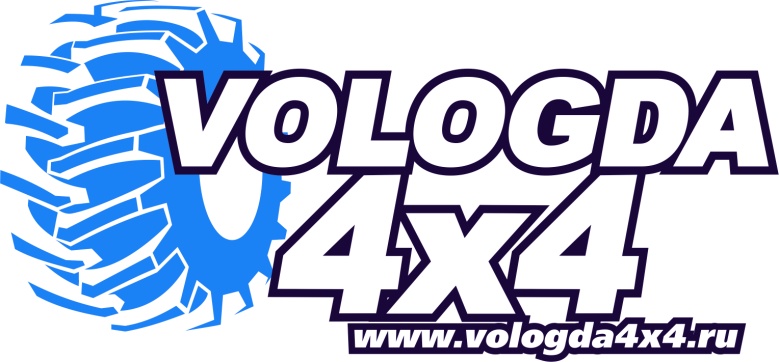 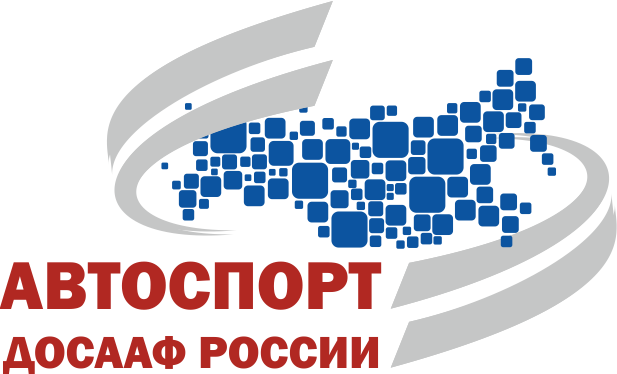 ОБЪЕДИНЕНИЕ ПО ВНЕДОРОЖНОМУ АВТОСПОРТУ И АВТОТУРИЗМУ ДОСААФ РОССИИВНЕДОРОЖНЫЙ КЛУБ ВОЛОГОДСКОЙ ОБЛАСТИ«ВОЛОГДА 4Х4»Четвертый этап Всероссийского Кубка по Джип-спринту «Сумрак: Северный ветер»	РЕГЛАМЕНТПРОГРАММА.17 февраля 2018 г.ОРГАНИЗАТОР СОРЕВНОВАНИЯ.2.1 Организатором соревнований является Комитет по физической культуре и спорту администрации Вологодского муниципального района, ВООО «Федерация автомобильного спорта», ВРОО «Федерация мотоциклетного спорта Вологодской области», Регионального отделение ДОСААФ России Вологодской области и Городская общественно-спортивно-техническая организация «Федерация внедорожного туризма и спорта города Вологды» (СК «Вологда 4х4»).Непосредственное проведение соревнований возлагается на главную судейскую коллегию, городскую общественно-спортивно-техническую организацию «Федерация внедорожного туризма и спорта города Вологды» (СК «Вологда 4х4»).2.2. Контакты с заявителями и спортсменами осуществляются: тел.: +7 (911) 500 0847; е-mail:  sport@vologda4x4.ru2.3. Оргкомитет соревнования:Председатель – Беляев Евгений ИгоревичОФИЦИАЛЬНЫЕ ЛИЦА. ГЛАВНАЯ СУДЕЙСКАЯ КОЛЛЕГИЯ.4. ОБЩИЕ ПОЛОЖЕНИЯ.4.1 Настоящий этап является самостоятельным соревнованием в зачетах ралли-спринт «свободный».4.2 Соревнования организуются в соответствии со Спортивным Кодексом РАФ, Единой Всероссийской Спортивной Классификацией (ЕВСК), Классификацией и Техническими требованиями к автомобилям (КиТТ), Положением о Кубке ДОСААФ России по автомобильным гонкам, Техническими требованиями к автомобилям (КиТТ) ДОСААФ, а также Приложениями к ним, действующими в 2018г., настоящим Регламентом соревнования (РС).4.3. Соревнования проводятся в зачете ралли-спринт «свободный» в следующих классах:• Класс  «Рейд-Спорт» - автомобили, созданные на базе серийных автомобилей с колёсной формулой 4Х4 или 4Х2,  автомобили свободной конструкции с колёсными формулами 4Х2 и 4Х4, с рабочим объёмом двигателя до 5000см3, включительно, и обладающие кабиной с жёсткой крышей и количеством посадочных мест, включая водителя, не менее двух, подготовленные для ралли-рейдов, оборудованные каркасом безопасности, соответствующим требованиям Параграфа 8 Статьи 283 Приложения J МСК ФИА 2009 года и Приложению 14 к КиТТ.• Класс  «Рейд» - серийно выпускаемые автомобили с колесной формулой 4х4, имеющие как минимум два места для сидения. Любые изменения запрещены. Допускается использование только пневматических автомобильных шин, разрешенных для использования на дорогах общего пользования. Запрещаются дополнительные устройства противоскольжения (например: цепи, специальные чехлы, изменяющие сцепные свойства шины и т.п.) монтируемые на колеса и шины. «Спортивный шип» запрещен. Допускается установка колес отличающегося  от рекомендованного производителем диаметра, если это не влечет за собой другие изменения в конструкции автомобиля. Все элементы кузова, включая крылья автомобиля должны быть оригинальными. Не допускается касание колесами любых элементов кузова, защиты и (или) рамы при любых углах поворота и артикуляции подвески.• Класс  «Спорт» - любой полноприводный автомобиль, не попавший в классы «Рейд» и «Рейд-Спорт». Запрещаются дополнительные устройства противоскольжения (например: цепи, специальные чехлы, изменяющие сцепные свойства шины и т.п.) монтируемые на колеса и шины. «Спортивный шип» запрещен. Не допускается касание колесами любых элементов кузова, защиты и (или) рамы при любых углах поворота и артикуляции подвески.• Класс  «UTV/SSV» - мотовездеходы UTV/SSV с колесной формулой 4Х4. Допускается применение только пневматических шин, предусмотренных для установки на квадроциклы. Запрещаются дополнительные устройства противоскольжения (например: цепи, специальные чехлы, изменяющие сцепные свойства шины и т.п.) монтируемые на колеса и шины.  «Спортивный шип» запрещен.4.4. В спортивных соревнованиях участвуют спортсмены Вологодской области и других субъектов Российской Федерации. Спортсмены от 16 до 18 лет могут быть допущены к участию в соревновании по решению руководителя гонки и обязаны предъявить нотариально	заверенное письменное согласие на их участие в Соревновании от обоих родителей, опекуна или юридического лица.4.5. Заявкой на участие в соревновании является заполненная надлежащим образом заявочная форма. Стартовый взнос за участие в одном классе составляет: 1000 рублей. Стартовый взнос вносится наличными на административной проверке.Организатор вправе освободить отдельных Заявителей и/или Водителей от уплаты заявочного взноса полностью или частично.4.6. Порядок присвоения стартовых номеров: по выбору Водителя, из наличия свободных номеров. Преимущество выбора имеет Водитель, подавший заявку заранее.4.7. Порядок проведения соревнования.4.7.1. Во время заезда в автомобиле может находиться только Водители, указанные в заявке.4.7.2. Любая посторонняя помощь участнику соревнования, находящемуся на трассе, запрещена, если отсутствует угроза жизни и здоровью. Результат спортсмена, получившего постороннюю помощь, аннулируется.4.7.3. Старт производится следующим образом:- водитель по приглашению судьи устанавливает транспортное средство на стартовой линии;- судья жестом подает знак водителю о правильном занятии стартовой позиции на условной линии старта;-   автомобиль должен быть неподвижен до момента старта;- отсчёт времени начинается в момент команды Старт. Процедура подачи команды старт объявляется на Брифинге.4.7.4. Движение по трассе осуществляется против часовой стрелки. Организатор по своему усмотрению может провести заезды во всех видах гонок в противоположном направлении.4.7.5. На старте Водители должны быть в застегнутом защитном шлеме и пристегнуты ремнями безопасности. 4.7.6.  Отсчёт времени заканчивается по пересечению линии финиша передней точкой Автомобиля. Финиш ходом.4.7.7. После пересечения финишного створа водитель обязан незамедлительно покинуть трассу, руководствуясь указаниями судей. 4.7.8. Сервисная зона4.7.8.1. Сервисное обслуживание автомобилей, участвующих в гонке, разрешено только в сервисной зоне, а дозаправка - в заправочной зоне.4.8. Организатор проводит ознакомительный круг.4.9.    СУ состоит двух заездов. Заезд состоит из двух кругов (на время). 4.10. Водители могут быть отстранены от участия в соревновании за следующие нарушения: опасная езда, нарушение регламента, неспортивное поведение.4.11. Хронометраж ведется с точностью до 0,1 секунды. Для ведения хронометража на парной гонке применяются электронные часы с цифровой индикацией секунд.4.12. Пересечение условной линии старта до подачи стартовой команды является фальстартом и будет пенализировано прибавлением 20 секунд к результату заезда.4.13. Две машины стартуют с линии старта одновременно по полосам (два круга). В процессе заезда происходит смена дорожки в специально оборудованном месте. Водитель, который не закончил круг, получает «Двойное лучшее» время круга в классе. 4.14. Результатом на каждом СпецУчастке является время трех лучших кругов, в первом и втором заездах (сумма времен) и возможной пенализации за нарушения.Итоговый результат состоит из суммы результатов обоих СпецУчастков. При одинаковом времени у Водителей приоритет имеет время первого СпецУчастка.4.15. Водитель, не вышедший на старт в течение одной минуты, снимается с заезда.4.16 Условия размещения обязательной и необязательной рекламы:4.16.1 Организатор обеспечивает каждый участвующий экипаж одним комплектом бортовых стартовых номеров (БСН), официальных наклеек гонки и наклеек с рекламой Организатора. 4.16.2 Вся реклама и наклейки, выданные Организатором, включая официальные наклейки гонки, должны быть, закреплены на автомобиле до начала технических проверок в соответствии со схемой, и сохраняться на автомобиле в течение всей гонки. 4.16.3 Если организатором предоставляется схема размещения БСН и рекламы, необходимо ей следовать в обязательном порядке.4.16.4  На автомобиль участника может быть нанесена любая текстово-графическая информация, не противоречащая Законодательству РФ, здравому смыслу и правилам, установленным в Клубе Вологда4х4. 4.16.5  Организатор может потребовать удалить эмблемы и стартовые номера других соревнований, а также не согласованную рекламу. При отказе от размещения необязательной рекламы водитель обязан выплатить организатору соревнований штраф равный стартовому взносу в десятикратном размере.5. СВЕДЕНИЯ О ТРАССЕ.5.1. Трасса соревнований расположена в 15 км от города Вологды, у д. Ерофейка (Вологодский район). Состоит из двух СпецУчастков.5.2 Длина круга СУ-1 – 400 метров, длина круга СУ2– 3000 метров. Ширина дорожки для ралли-спринта 5-10 метров, состояние дорожки – снег, лед; расстояние, направление движения – против часовой стрелки. 5.3.  Только трасса и только в отведенное расписанием время может быть использована для тренировок и заездов. Нарушение влечет исключение из соревнований.5.4.  Схема трассы будет опубликована в бюллетене. 6.	АДМИНИСТРАТИВНЫЕ ПРОВЕРКИ. МЕДИЦИНСКИЙ КОНТРОЛЬ. ТЕХНИЧЕСКАЯ ИНСПЕКЦИЯ. 6.1.	Административный контроль (АК) проводится Секретариатом Соревнований. Документы на АК представляет Заявитель/Представитель, расписавшийся в заявочной форме, который несет полную ответственность за их соответствие, или лично Водитель. 6.2. На АК Заявитель/Представитель или Водитель должны:6.2.1. Предъявить:- заполненную и подписанную Заявку на участие в соревновании; - документ, удостоверяющий личность;-   водительское удостоверение (кроме водителей в возрасте до 18 лет); -  страховой полис добровольного страхования  от травм и несчастных случаев на сумму не менее: 100 000 руб., и должен включать в свое покрытие занятия автомобильным и/или мотоциклетным спортом. В случае отсутствия полиса личного медицинского страхования по автомобильному/мотоциклетному спорту, его можно приобрести во время прохождения АК.6.2.2. Оплатить Заявочный взнос.6.3 Предстартовая ТИ проводится в день проведения	заездов на территории Парка-стоянки по расписанию. На предстартовую ТИ транспортные средства представляются со стартовыми номерами и рекламой Организатора. Транспортные средства на ТИ могут представить Водитель, Представитель или Механик, расписавшиеся в заявочной форме, которые несут полную ответственность за соответствие автомобиля заявленному классу.6.4 Водители (или их Представители) обязаны во время предстартовой ТИ предъявлять Техническим контролерам экипировку - по Правилам соревнований по мотоциклетному спорту (для UTV/SSV), по Правилам соревнований по автомобильному спорту (для АВТО). Защитные шлемы обязательны. Все члены экипажа должны иметь сигнальные жилеты, или иную верхнюю одежду ярких сигнальных цветов со световозвращающими элементами.Организатор вправе дополнительно проверить техническое состояние автомобилей в любое время соревнования.6.5. После финиша Водители приводят свои автомобили в Парк-стоянку.7. БЕЗОПАСНОСТЬ.7.1. Соревнование проводится на открытой площадке, перекрытой от постороннего движения автомобилей.7.2. Организатор и судьи не несут какой-либо материальной, юридической и моральной ответственности перед участниками и третьими лицами за ущерб, причиненный в ходе соревнований.7.3. Во время движения по трассе Водитель и Штурман должны быть пристегнуты ремнями безопасности и должны быть в застегнутых защитных шлемах.7.4. Выезд на трассу без шлема не допускается.7.5. Выезд на трассу в состоянии алкогольного или другого опьянения запрещен.7.6. Выезд на трассу без разрешения судьи запрещен.7.7. Выезд автомобилей на трассу происходит строго по команде судьи на выпуске. Получив эту команду, Водитель, к которому она относится, должен немедленно начать движение.7.8. В случае невозможности стартовать по техническим причинам в свою очередь, участник обязан немедленно сообщить об этом факте и его причинах Руководителю соревнований или Судье.7.9. При выезде на трассу и движении по дистанции Водители обязаны подчиняться указаниям судей, сообщаемым устно, подаваемым флагами или другими понятными жестами.7.10. Во время движения по трассе водителю может быть показан красный флаг. В этом случае водитель должен принять меры к немедленной остановке. Дальнейшее продолжение движения возможно только с разрешения судьи.7.11. Финиш каждой попытки спринта производится ходом. После пересечения  финишной линии участник должен начать плавное торможение для последующего съезда с круга.7.12. При движении по дистанции Водитель должен контролировать движение автомобиля таким образом, чтобы избежать выезда за пределы гоночного полотна, разворота или переворота автомобиля.7.13. В случае, если автомобиль участника, находящийся на трассе соревнования, не может продолжить движение, всем членам экипажа необходимо покинуть автомобиль, встать на бруствер, находящийся внутри траектории поворота и ждать автомобиль эвакуации. 7.14. При въезде в Парк и между СУ, Водитель обязан двигаться с такой скоростью, чтобы исключить любую возможность столкновения с другими автомобилями, людьми и прочими препятствиями.7.15. Все предметы, находящиеся в багажном отделении и салоне автомобиля (огнетушитель, аптечка, знак аварийной остановки, запасное колесо, инструмент и др.), должны быть надежно закреплены.8. НАГРАЖДЕНИЕ.8.1.   Церемония награждения состоится в месте проведения Соревнования.8.2. Присутствие подлежащих награждению водителей на церемонии награждения обязательно.8.3. Водители, занявшие 1-3 место в каждом классе, награждаются медалями и дипломами. Победитель и призеры награждаются специальными призами Вологодского района. При наличии спонсорской помощи, победители награждаются призами на усмотрение Организатора.9. ДРУГАЯ ИНФОРМАЦИЯ. ПРОТЕСТЫ.9.1. Правом толкования настоящего регламента обладают Организатор и Руководитель гонки.	Они	имеют	право	вносить	изменения,	вызванные	форс-мажорными обстоятельствами или из соображений безопасности или иными причинами. Все изменения и дополнения регламента доводятся до Заявителей и Водителей. Участие в соревнованиях означает согласие соревнующихся по всем пунктам регламента и дополнений. Организатор имеет право менять дату проведения гонки в зависимости от погодных условий, расписание соревнований и схему заездов в зависимости от количества участников.Организатор не несет ответственности за ущерб, причиненный Заявителям, Водителям и их имуществу.9.2. Обращаем внимание всех Заявителей и Водителей на соблюдение Правил поведения Водителей (приложение к СК РАФ) и ПДД РФ на территории проведения соревнований. Нарушители будут оштрафованы на 4 заявочных взноса. Решение о наказании злостных нарушителей выносит КСК (спортивный комиссар) (ст.141 СК РАФ), вплоть до исключения из участия в соревновании.Заявители и Водители несут ответственность за свой персонал и болельщиков и соблюдение	ими	правил	поведения	в	месте	проведения	соревнований.Если представитель,	участники,       механики       или	болельщики  допускают действия, противоречащие этике соревнований, такие как оскорбительные выкрики, жесты и действия в адрес организаторов, судей, других участников, тренеров, водителей, заявителей и т.д., или нарушают общественный порядок, загрязняют территорию, то по решению КСК (спортивного комиссара) участник (Заявитель, Водитель) или вся команда могут быть лишены права участвовать в соревнованиях, а их результаты могут быть аннулированы.9.3.	Все	расходы	(проезд,	проживание,	ГСМ,	транспортировка	техники)	несет командирующая организация.9.4. Размещение участников: в парке-стоянке на месте соревнования. 9.5. Каждый протест подается в соответствии с требованиями Спортивного Кодекса РАФ. Сумма залога при подаче протеста передается Организатору этапа и составляет 10000 руб. При подаче протеста, рассмотрение которого требует разборки автомобиля, протестующий Заявитель должен внести помимо основного залога дополнительный залог на демонтажные работы  - 10000 руб.;При этом, если протест окажется обоснованным, дополнительный залог будет возвращен Заявителю, подавшему протест. Претензии о возмещении ущерба на решения Руководителя гонки, Спортивных комиссаров, принятые по нормативным документам, не принимаются.10. НЕКОРРЕКТНОЕ ПОВЕДЕНИЕ. ПЕНАЛИЗАЦИЯ.10.1. Некорректное поведение. Опасная езда.Всякое неспортивное, обманное или недостойное действие, предпринятое Заявителем или Водителем, рассматривается Коллегией Спортивных Комиссаров (Спортивным комиссаром),	которые	вправе	применять	любое	из	возможных	наказаний: дисциплинарное	замечание,	денежный	штраф,	исключение	из	соревнований, аннулирование результата, представление в РАФ на дисквалификацию. Поводом для исключения из соревнований может, в частности, быть получение Водителем ТРЕХ дисциплинарных замечаний за нарушение правил движения по зачетной трассе, объявленных Руководителем Гонки или любым из Спортивных Комиссаров. Если, по мнению Руководителя гонки (или любого из Спортивных Комиссаров), езда какого-либо Водителя является неправильной, некорректной или опасной, создает этому Водителю преимущества, или же снижает шансы другого Водителя, он может остановить заезд и повторить старт. На такое решение не может подаваться протест или апелляция. Запрещается резко изменять направление движения, если это не вызвано конфигурацией трассы. Водителя, помешавшего при этом другому Водителю, исключают из зачета в данном заезде. Если по той или иной причине Руководитель гонки остановил заезд после того, как один или несколько Водителей уже финишировали, заезд не повторяется, но Водитель, который из-за неправильной, некорректной или опасной езды со стороны другого	Водителя, за это исключенного,  не сумел финишировать, считается финишировавшим и ему присваивается место, которое он занимал в ходе заезда до этого случая неправильной, некорректной или опасной езды. При аннулировании результата одного или нескольких Водителей другие Водители соответственно перемещаются в протоколе заезда. Любой Водитель, который по той или иной причине считается виновником остановки заезда, к участию в повторном заезде не допускается. Любой Водитель, не принявший старт, или сошедший, или исключенный из заезда (который должен быть повторен), не допускается к участию в повторном заезде, за исключением случаев, когда Водитель сошел из-за неправильной езды другого Водителя или остановился по соображениям безопасности. Водитель обязан принять все меры для обеспечения безопасности на трассе. Водители соревнований несут полную личную ответственность за возможные последствия своих действий во время проведения соревнований и не предъявляют претензии к организаторам.10.1. Организатор и КСК могут применять меры воздействия к Заявителям и Водителям в соответствии с Главой 11 СК РАФ и настоящим регламентом.10.2. Таблица пенализаций:Данный регламент является официальным приглашением на соревнования.Дисциплины автомобильного спортаРалли-спринт(код ВРВС 166 085 1811Л)Место проведенияВологодская область, д.Ерофейка Сосновского сельского поселенияДата проведения17.02.2018Административные	проверки,	медицинский контроль, техническая инспекция (судейская зона, парк-стоянка)9.00 – 10.00Официальное открытие соревнований10.00Инструктаж водителей (брифинг)10.15 – 10.30Начало  соревнования - заезды (очередность объявляется на брифинге)с 10.30Награждение победителей. Закрытие соревнованияПо окончанииРуководитель гонки (Главный судья)Беляев Е. И.СС2кг.ВологдаСпортивный комиссарСтепанов В. А.ССВКг.ВологдаГлавный секретарьБеляева В. В.СС2кг.ВологдаЗам.руководителя гонки по безопасности и маршрутуРеутов А. А.---г.ВологдаСтарший технический контролерКачан М. Л.---г.ВологдаП.п.НарушениеШтраф1Недопуск по результатам Технической КомиссииОтказ в старте2Невыполнение требований судей и официальных лиц соревнованияИсключение из соревнования3Нарушение требований безопасности, неспортивное поведениеИсключение из соревнования4Нахождение на трассе во время заезда без пристегнутых ремней безопасности и/или без шлемаИсключение из соревнования